HỘI ĐỒNG TUYỂN SINH TRƯỜNG THCS NAM TỪ LIÊMHƯỚNG DẪNTra cứu số báo danh dự kiểm tra, đánh giá tuyển sinh vào lớp 6 năm học 2023 - 2024Phụ huynh và học sinh thực hiện như sau: Truy cập Hệ thống tra cứu thông tin dự kiểm tra, tuyển sinh lớp 6 năm học 2023-2024 tại địa chỉ: http://tracuuhosotuyensinh.thcsnamtuliem.edu.vn/Thí sinh nhập vào Mã hồ sơ                Tra cứu    để nhận các thông tin: Số báo danh, số phòng, địa điểm, thời gian dự kiểm tra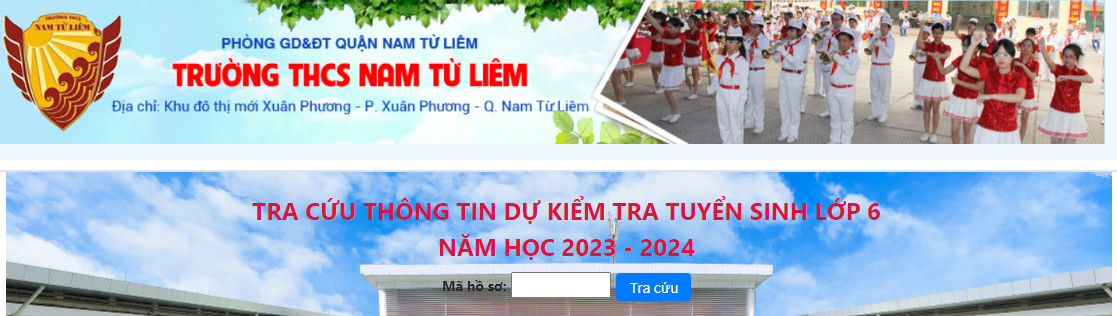 *Lưu ý: Các trường hợp không tra cứu được, đề nghị PHHS gọi điện đến số: 0904.996.094 hoặc 0363.071.079 để được hỗ trợ.